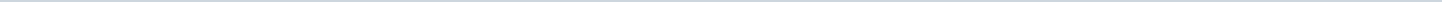 Geen documenten gevonden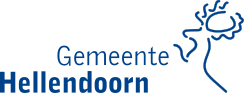 Gemeente HellendoornAangemaakt op:Gemeente Hellendoorn28-03-2024 11:41Ter kennisname raad0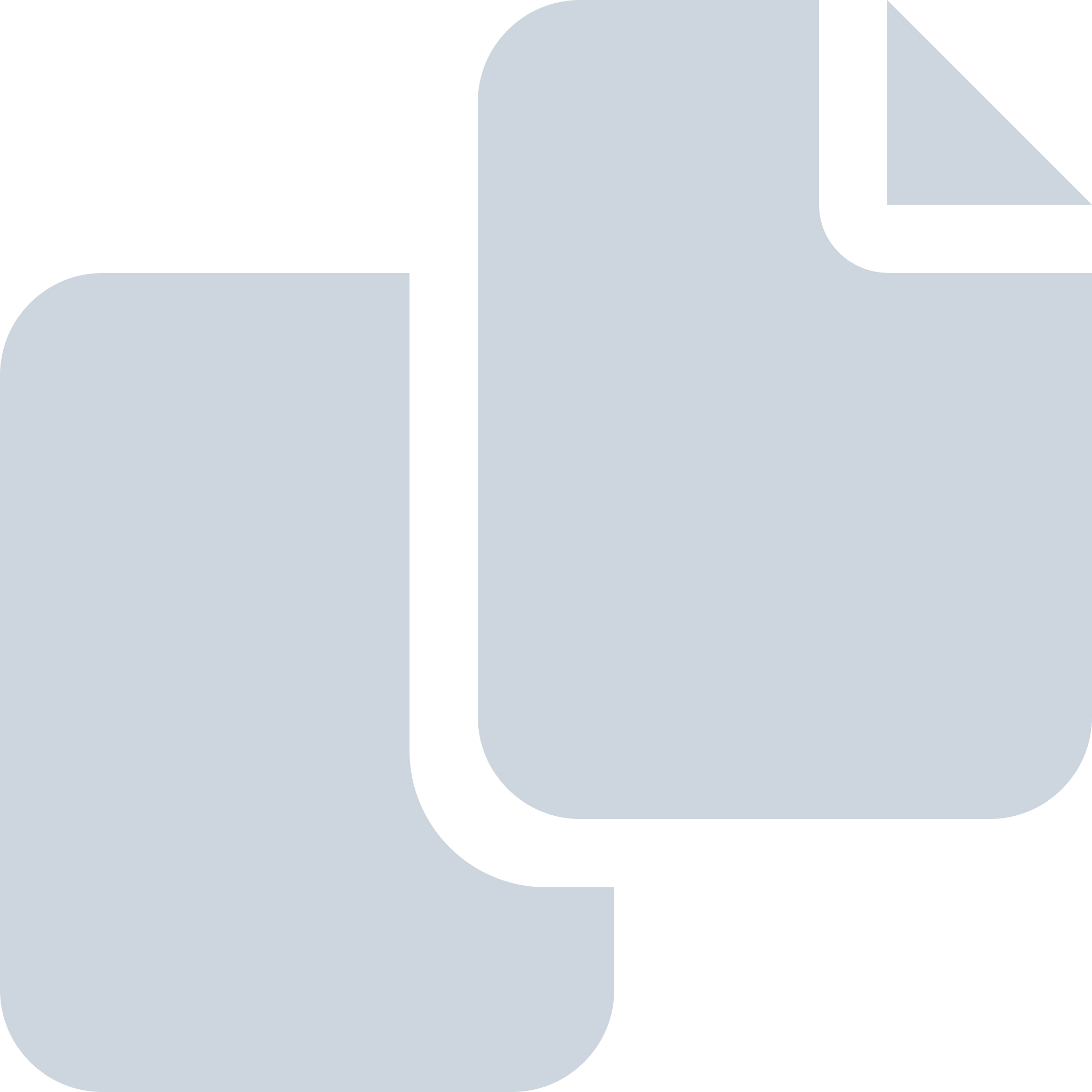 Periode: maart 2024